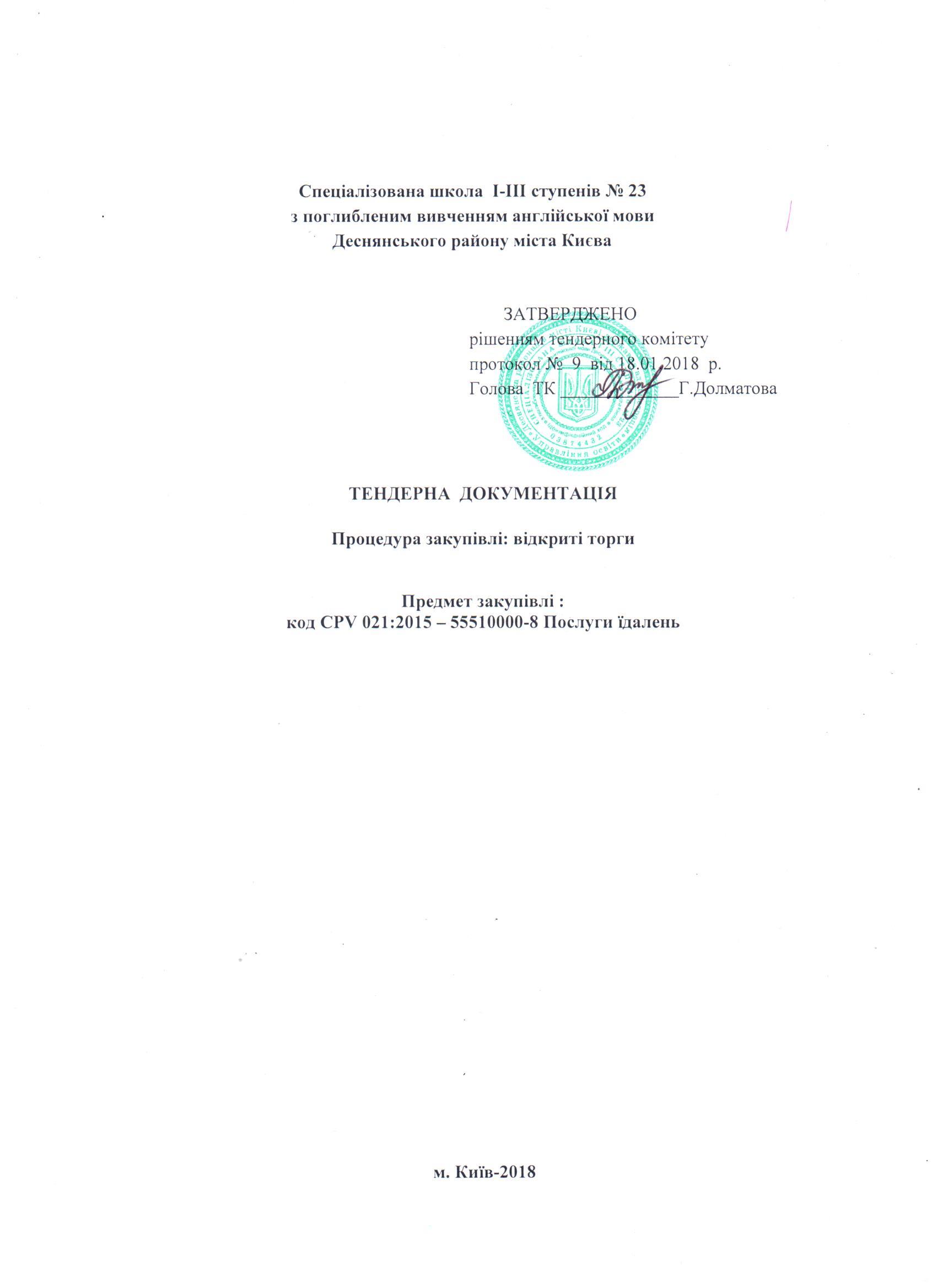 Школа І-ІІІ ступенів № 276 Деснянського району міста Києва                 МПТендерна документаціяПроцедура закупівлі: відкриті торгиДК 021:2015 код CPV 55320000-9 Послуги з організації харчування (послуги з організації шкільного харчування, а саме забезпечення одноразовим гарячим харчуванням учнів пільгових категорій)м. Київ-2024Додатки до тендерної документації:Додаток 1 – Цінова пропозиціяДодаток 2.1. – Інформація та документи, що підтверджують відповідність учасника кваліфікаційним критеріямДодаток 2.2 – інформація щодо відповідності учасника вимогам, визначеним в статті 17 ЗаконуДодаток 3 – Інформація про необхідні технічні, якісні та кількісні характеристики предмета закупівліДодаток 4 – Проект договоруДОДАТОК 1ПРОПОЗИЦІЯ (форма, яка подається Учасником на фірмовому бланку)         Ми, __________________________________________________________, надаємо свою пропозицію щодо участі у відкритих торгах на закупівлю код згідно з ДК 021:2015 код CPV 55320000-9 Послуги з організації харчування (послуги з організації шкільного харчування, а саме забезпечення одноразовим гарячим харчуванням учнів пільгових категорій)  згідно з вимогами тендерної документації.          Вивчивши тендерну документацію та вимоги, на виконання зазначеного вище, ми, уповноважені на підписання договору, маємо можливість та погоджуємося виконати вимоги Замовника та договору на умовах, зазначених цією пропозицією за наступними цінами:Ми погоджуємося дотримуватися умов цієї пропозиції протягом 90 днів з дати розкриття тендерних пропозицій. Наша тендерна пропозиція буде обов’язковою для нас до закінчення зазначеного строку. Ми погоджуємося з умовами, що ви можете відхилити нашу чи всі тендерні пропозиції згідно з умовами тендерної документації та розуміємо, що Ви не обмежені у прийнятті будь-якої іншої пропозиції з більш вигідними для Вас умовами. Ми розуміємо та погоджуємося, що Ви можете відмінити процедуру закупівлі у разі наявності обставин для цього згідно із Законом. Ми розуміємо та погоджуємося, що обсяги закупівлі послуг можуть бути зменшені залежно від потреб Замовника та реального фінансування видатків.Якщо нас визначено переможцем торгів, ми беремо на себе зобов’язання підписати договір із замовником та надати його не пізніше ніж через 15 днів з дня прийняття рішення про намір укласти договір про закупівлю та не раніше ніж через 5 днів з дати оприлюднення в електронній системі закупівель повідомлення про намір укласти договір про закупівлю. Зазначеним нижче підписом ми підтверджуємо повну, безумовну і беззаперечну згоду з усіма умовами проведення процедури закупівлі, визначеними в тендерній документації. ДОДАТОК 2.11. Кваліфікаційні критерії до учасника процедури закупівліДОДАТОК 2.2Підстави, встановлені пунктом 47 Особливостей та інформація про спосіб підтвердження відповідності учасників зазначеним вимогам згідно із законодавствомЗамовник зобов’язаний відхилити тендерну пропозицію переможця процедури закупівлі в разі, коли наявні підстави, визначені пунктом 47 Особливостей.Учасник процедури закупівлі підтверджує відсутність підстав, зазначених в пункті 47 Особливостей (крім підпунктів 1 і 7, абзацу чотирнадцятого пункту 47 Особливостей), шляхом самостійного декларування відсутності таких підстав в електронній системі закупівель під час подання тендерної пропозиції. Замовник не вимагає від учасника процедури закупівлі під час подання тендерної пропозиції в електронній системі закупівель будь-яких документів, що підтверджують відсутність підстав, визначених у пункті 47 Особливостей (крім абзацу чотирнадцятого пункту 47 Особливостей), крім самостійного декларування відсутності таких підстав учасником процедури закупівлі відповідно до абзацу шістнадцятого пункту 47 Особливостей.Переможець процедури закупівлі у строк, що не перевищує чотири дні з дати оприлюднення в електронній системі закупівель повідомлення про намір укласти договір про закупівлю, повинен надати замовнику шляхом оприлюднення в електронній системі закупівель документи, що підтверджують відсутність підстав, визначених пунктами 3, 5, 6 і 12 та в абзаці чотирнадцятому пункту 47 Особливостей. Замовник не вимагає документального підтвердження публічної інформації, що оприлюднена у формі відкритих даних згідно із Законом України “Про доступ до публічної інформації” та/або міститься у відкритих публічних електронних реєстрах, доступ до яких є вільним, або публічної інформації, що є доступною в електронній системі закупівель, крім випадків, коли доступ до такої інформації є обмеженим на момент оприлюднення оголошення про проведення відкритих торгів.У разі коли учасник процедури закупівлі має намір залучити інших суб’єктів господарювання як субпідрядників/співвиконавців в обсязі не менше ніж 20 відсотків вартості договору про закупівлю у випадку закупівлі робіт або послуг для підтвердження його відповідності кваліфікаційним критеріям відповідно до частини третьої статті 16 Закону, замовник перевіряє таких суб’єктів господарювання на відсутність підстав (у разі застосування до учасника процедури закупівлі), зазначених в пункті 47 Особливостей (крім підпунктів 1 і 7, абзацу чотирнадцятого пункту 47 Особливостей).Інформація про відсутність підстав, зазначених в пункті 47 Особливостей (крім підпунктів 1 і 7, абзацу чотирнадцятого пункту 47 Особливостей), надається учасником та переможцем у визначений оголошенням про проведення процедури закупівлі та тендерною документацією спосіб у відповідності до Особливостей. Для підтвердження відсутності підстав, зазначених в пункті 47 Особливостей (крім підпунктів 1 і 7, абзацу чотирнадцятого пункту 47 Особливостей), учасник і переможець надає інформацію та документи, що зазначені у таблиці цього Додатку до тендерної документації. У разі, якщо переможець є нерезидентом та не має можливості надати інформацію та документи, передбачені таблицею цього Додатку до тендерної документації, для підтвердження відсутності підстав, 3, 5, 6 і 12 та в абзаці чотирнадцятому пункту 47 Особливостей він надає відповідну інформацію та документи, передбачені законодавством країни реєстрації та видані уповноваженим на це органом, з урахуванням особливостей законодавства його країни реєстрації. У такому випадку додатково надається лист-пояснення із інформацією про причини відсутності можливості надання документів, передбачених таблицею цього Додатку до тендерної документації, та обґрунтування надання аналогічних документів, передбачених законодавством країни реєстрації нерезидента, з посиланням на конкретні статті відповідних нормативно-правових актів. У разі відсутності за законодавством країни реєстрації нерезидента аналогів документів, передбачених таблицею цього Додатку до тендерної документації, нерезидент повинен надати замість нього лист з поясненням відсутності ненаданого документа з документальним підтвердженням цього у вигляді відповіді на запит чи іншого документа від компетентного органу країни реєстрації нерезидента.Учасник несе відповідальність за достовірність інформації та зміст довідок, які викладені в довільній формі.Всі документи пропозиції подаються в електронному вигляді через електронну систему закупівель шляхом завантаження сканованих документів або електронних документів в електронну систему закупівель. Документи мають бути належного рівня зображення (чіткими та розбірливими для читання). Учасник повинен накласти електронний цифровий підпис (ЕЦП) або кваліфікований електронний підпис (КЕП) на пропозицію або на кожен електронний документ пропозиції окремо.Додаток 2.3.ДОДАТОК 3 ІНФОРМАЦІЯПРО НЕОБХІДНІ ТЕХНІЧНІ, ЯКІСНІ ТА КІЛЬКІСНІ ХАРАКТЕРИСТИКИ ПРЕДМЕТА ЗАКУПІВЛІ	Послуги з організації гарячого харчування учнів повинні надаватися з дотриманням вимог встановлених:1.   Порядком  надання послуг з харчування дітей у дошкільних, учнів у загальноосвітніх та професійно-технічних навчальних закладах, операції з надання яких звільняються від обкладення податком на додану вартість,  затвердженим Постановою Кабінету Міністрів України № 116  від 02 лютого 2011 року.2. Постановою Кабінету Міністрів України «Про затвердження норм та Порядку організації харчування у закладах освіти та дитячих закладах оздоровлення та відпочинку» № 305 від 24 березня 2021 року. 3. Вимогами щодо розробки, впровадження та застосування постійно діючих процедур, заснованих на принципах Системи управління безпечністю харчових продуктів (НАССР), затвердженими Наказом Міністерства  аграрної політики та продовольства України № 590 від 01.10.2012 р. (зі змінами). 4. В складі пропозиції на підтвердження відповідності встановленим технічним, якісним та кількісним характеристикам учасники подають розроблені та затверджене у встановленому порядку в Головному управління Держпродспоживслужби м. Києва примірне меню, скориговане по наступним віковим категоріям учнів: від 6 до 11 років,                         від 11 до 14 років, від 14 до 18 років.	Крім того, в складі тендерної пропозиції на підтвердження відповідності встановленим технічним, якісним та кількісним характеристикам учасники подають розроблені Технічні умови на кулінарну продукцію власного виробництва, з відмітками про їх реєстрацію.5. Учасник у складі пропозиції на підтвердження застосування заходів із захисту довкілля надає довідку у довільній формі.  Переможець 	торгів бере на себе зобов’язання:забезпечити приготування страв високої якості, проводити щоденно бракераж страв, забезпечити продуктами харчування згідно меню, забезпечити суворе дотримання правил приймання продуктів, що отримує персонал, а також умов і строків зберігання і реалізації продуктів, що швидко псуютьсязабезпечити належне санітарне дотримання виробничих приміщень, обладнання та інвентарюзабезпечити спецодягом, миючими та дезінфікуючими засобами згідно діючих норм, забезпечує їдальню кваліфікованими кадрами. слідкувати за своєчасним і обов’язковим проходження працівниками їдальні медогляду.Вести нормативно – технологічну документацію відповідно до вимог чинного законодавства Надавати працівникам копії сертифікатів якості на продукти, з яких готуються страви.В ціну послуги включаються витрати на придбання продовольчих товарів, транспортування, приготування їжі, страхування, сплату мита, податків та інших зборів та обов’язкових платежів з урахуванням усіх своїх витрат.Не врахована Учасником вартість окремих послуг не сплачується Замовником окремо, а витрати на їх виконання вважаються врахованими у загальній ціні його пропозиції конкурсних торгів.Згідно вимог бюджетного законодавства, оплата за надану послугу проводиться післяплатою.ДОДАТОК 4 ПРОЕКТДОГОВІРпро закупівлю послуг з організації шкільного харчування за бюджетні коштим. Київ							________________ 20___ року_________________________________________________________,  надалі іменований Замовник, в особі _____________________, який діє на підставі _________________, та _________________________________________________________, надалі іменований Виконавець, в особі ___________________, який діє на підставі __________________,	відповідно до норм Цивільного кодексу України, Господарського кодексу України, а також з урахуванням особливостей, визначених Законом України «Про публічні закупівлі», з урахуванням Особливостей здійснення публічних закупівель товарів, робіт і послуг для замовників, передбачених Законом України “Про публічні закупівлі”, на період дії правового режиму воєнного стану в Україні та протягом 90 днів з дня його припинення або скасування(надалі Закон з особливостями) з дотриманням Закону України «Про освіту», Порядку надання послуг з харчування дітей у дошкільних, учнів у загальноосвітніх та професійно-технічних навчальних закладах, операції з надання яких звільняються від обкладення податком на додану вартість, затвердженого Постановою Кабінету Міністрів України № 116 від 02 лютого 2011 року, Постанови Кабінету Міністрів України «Про затвердження норм та Порядку організації харчування у закладах освіти та дитячих закладах оздоровлення та відпочинку» № 305 від 24 березня 2021 року, Методичних рекомендацій з організації харчування учнів у загальноосвітніх навчальних закладах, затверджені  Наказом  Міністерства економіки України № 265 від 01.08.2006 року, за результатами процедури відкритих торгів (закупівля UA-2023_______________), уклали даний Договір про закупівлю послуг з організації шкільного харчування (надалі - Договір), про наступне:1. ПРЕДМЕТ ДОГОВОРУ1.1. За умовами Договору Виконавець зобов’язується надати, а Замовник прийняти та оплатити наступні послуги: ДК 021: 2015  код CPV 55320000-9 Послуги з організації харчування (послуги з організації шкільного харчування, а саме забезпечення одноразовим гарячим харчуванням учнів пільгових категорій).1.2. Найменування та кількість послуг:1.2.1. послуги з організації шкільного харчування, а саме забезпечення одноразовимгарячим харчуванням для учнів віком 6-11 років: _____________ одиниць, по ціні _______ грн., без ПДВ, на суму ________ грн., без ПДВ;1.2.2. послуги з організації шкільного харчування, а саме забезпечення одноразовимгарячим харчуванням  учнів віком 11-14 років: _____________ одиниць, по ціні _______ грн., без ПДВ, на суму ________ грн., без ПДВ.1.2.3. послуги з організації шкільного харчування, а саме забезпечення одноразовим гарячим харчуванням учнів віком 14-18 років: _____________ одиниць, по ціні _______ грн., без ПДВ, на суму ________ грн., без ПДВ.1.3. Термін надання послуг: з дати укладання Договору по 31 грудня 2024 року.1.4. Місце надання послуг: приміщення харчоблоку навчального закладу за адресою:                  м. Київ, вул. Сержа Лифаря,141.5. Обсяги закупівлі можуть бути зменшені  з урахуванням фактичного обсягу видатків  Замовника.2. СУМА ДОГОВОРУ2.1. Сума Договору становить ______________________________________ грн., без ПДВ.2.2. Сума цього Договору та вартість одноразового  гарячого харчування  може бути зменшена за взаємною згодою сторін.3. ЯКІСТЬ ПОСЛУГ3.1. Передбачені Договором послуги з організації шкільного харчування надаються на підставі щоденного меню, яке складається, виходячи із наявності продуктів, на підставі  розробленого та затвердженого Виконавцем у відповідному підрозділі Державної служби України з питань безпечності харчових продуктів та захисту споживачів примірного двотижневого меню.3.2. Закупівля, транспортування, прийомка, зберігання, бракерах продуктів харчування та продовольчої сировини, які використовуються  при приготуванні страв, здійснюються Виконавцем у відповідності до вимог Закону України «Про основні принципи та вимоги до безпечності та якості харчових продуктів».3.3. Всі працівники Виконавця, які залучаються до надання послуг, повинні мати відповідну кваліфікацію, належним чином оформлені медичні книжки, а також своєчасно проходити медичний огляд.4. ПОРЯДОК НАДАННЯ ПОСЛУГ ТА ЗДІЙСНЕННЯ ОПЛАТИ4.1. Відповідно до Договору послуги надаються кожного дня, в який відбувається навчальний процес, в приміщеннях їдальні (харчоблоку) навчального закладу.4.2. Обсяг послуг на кожен день визначається представником Учасника за погодженням із представником навчального закладу відповідно до кількості фактично присутніх у навчальному закладі учнів у цей день (кількість учнів, які фактично отримали харчування) шляхом подання представником навчального закладу заявок у порядку, який встановлюється Учасником. Подання заявок здійснюється завчасно з відведенням достатнього строку для приготування їжі.4.3. Режим харчування учнів, для яких надаються послуги за цим Договором, визначається керівником навчального закладу. Учасник зобов’язаний надавати послуги з харчування учнів відповідно до встановленого у навчальному закладі режиму харчування для вікових категорій учнів.4.4. Сторони зобов’язуються двічі на місяць проводити звірку взаєморозрахунків за надані послуги та складати Акти приймання-передачі  наданих послуг, який є підставою для  розрахунку з Виконавцем.4.5.Розрахунки за послуги, надані у відповідному календарному місяці, проводяться Замовником на підставі Актів приймання-передачі  наданих послуг, в два етапи, шляхом перерахування коштів на розрахунковий рахунок Виконавця, остаточний розрахунок здійснюється не пізніше десятого числа місяця, що слідує за звітним.4.6. У випадку затримки оплати наданих послуг Замовник зобов’язується провести оплату протягом 5 (п’яти) банківських днів з дня надходження коштів на свій реєстраційний  рахунок.4.7. Замовник не несе відповідальності у разі прострочення оплати послуг, що пов’язане із затримкою бюджетного фінансування.5.ПРАВА ТА ОБОВ’ЯЗКИ СТОРІН5.1. Замовник зобов’язаний:5.1.1. Своєчасно, в терміни обумовлені в Договорі, та в повному обсязі сплачувати за надані послуги.5.1.2. Приймати надані послуги згідно актів приймання-передавання наданих послуг.5.1.3.Надавати безкоштовно Виконавцю в безоплатне використання виробничі, торгівельні, складські приміщення та обладнання їдальні, які відповідають необхідним санітарно-технічним вимогам, в тому числі Вимогам щодо розробки, впровадження та застосування постійно діючих процедур, заснованих на принципах Системи управління безпечністю харчових продуктів  (НАССР), затверджених Наказом Міністерства аграрної політики та продовольства України №590 від 01 жовтня 2012 року,  проводити заміну обладнання їдальні закладу освіти, забезпечити  електроенергією, опаленням, гарячою та холодною водою.5.1.4. Контролювати якість (строк придатності) продукції, з якої готується їжа, з правом відмови від отримання продукції, термін придатності якої на момент отримання становить менше 50% терміну від зазначеного на упаковці та/або супровідних документах.5.2.Замовник має право:5.2.1. У разі невиконання, або неналежного виконання зобов’язань Виконавцем Замовник має право достроково розірвати договір в односторонньому порядку, повідомивши про це Виконавця не менше ніж за 30 календарних днів до такого розірвання.5.2.2. Контролювати якість послуг, що надаються, а також поставлених продуктів та продовольчої сировини  для приготування страв.5.2.3. Зменшувати обсяг надання послуг та загальну вартість цього Договору залежно від реального фінансування видатків. У такому разі Сторони вносять відповідні зміни до цього Договору.5.2.4. Повернути акт приймання-передачі наданих послуг Виконавцю без здійснення оплати в разі неналежного його оформлення (відсутність підписів, печатки тощо) або неналежного надання Послуги та невідповідності останньої вимогам розділу 3.5.3.Виконавець  зобов’язаний:5.3.1.Забезпечити надання послуг в порядку та строки, передбачені Договором.5.3.2.Забезпечити дотримання правил приймання напівфабрикатів та сировини, що надходить до шкільної їдальні, вимог до кулінарного оброблення харчових продуктів, а також умов і строків зберігання і реалізації продуктів, які швидко псуються,  належне санітарне утримання виробничих приміщень шкільної їдальні,харчоблоку, обладнання та інвентарю.5.3.3.Забезпечити приготування страв високої якості. Проводити щоденно бракераж готових страв за участю медичних працівників школи у відповідності з діючим положенням про бракераж на підприємствах громадського харчування.5.3.4.Забезпечити працівників , що задіяні у наданні послуг, передбачених Договором, необхідним посудом, приладдям, кухонним інвентарем, санітарним спецодягом, миючими та дезінфікуючими засобами відповідно до чинних норм.5.4. Виконавець має право:5.4.1.Своєчасно та в повному обсязі отримувати плату за надані послуги.5.4.2.У разі невиконання зобов’язань Замовником виконавець має право достроково розірвати Договір, повідомивши про це Замовника у строк не менше ніж за 30 календарних днів.5.4.3. Застосовувати націнки на продукцію шкільного харчування у розмірах, встановлених діючими інструкціями по ціноутворенню із дотриманням вимог чинного законодавства.6. ВІДПОВІДАЛЬНІСТЬ СТОРІН6.1.У разі невиконання або неналежного виконання своїх зобов’язань за Договором Сторони несуть відповідальність у  порядку, передбаченому чинним законодавством України та цим Договором.6.2. У разі невиконання або несвоєчасного виконання зобов’язань при надання послуг за бюджетні кошти Виконавець сплачує на користь Замовника пеню в розмірі подвійної облікової ставки НБУ від суми невиконаного або несвоєчасно виконаного зобов’язання за кожен день несвоєчасного виконання, а також безоплатно усуває недоліки, спричинені таким невиконанням або несвоєчасним виконанням.6.3. У разі виникнення затримки з розрахунками з вини Замовника, останній сплачує на користь Виконавця пеню в розмірі подвійної облікової ставки НБУ від несвоєчасно сплаченої суми за кожен день прострочення, включаючи день платежу.6.4. Сторони не несуть відповідальності за порушення своїх зобов’язань за договором, якщо таке порушення виникло не з їх вини та якщо доведе, що вжила всіх залежних від неї заходів, спрямованих на належне виконання зобов’язання. 7.ОБСТАВИНИ НЕПЕРЕБОРНОЇ СИЛИ7.1. Сторони звільняються від відповідальності за невиконання або неналежне виконання зобов’язань за цим Договором у разі виникнення обставин непереборної сили, які не існували під час укладання Договору та виникли поза волею Сторін (аварія, катастрофа, стихійне лихо, епідемія, епізоотія, війна, дії чи рішення органів влади, тощо).7.2. Сторона, що не може виконувати зобов’язання за цим Договором внаслідок дії обставин непереборної сили, повинна не пізніше 5 (п’яти) днів, з моменту виникнення таких обставин, повідомити про це іншу Сторону у письмовій формі.7.3. Доказом виникнення обставин непереборної сили та строку їх дії є відповідні документи, які видаються органами, уповноваженими згідно із законодавством України засвідчувати такі обставини.7.4.У разі коли строк дії обставин непереборної сили продовжується більше ніж 30 (тридцять) календарних днів, кожна із Сторін в установленому порядку має право розірвати цей Договір. 8. ВИРІШЕННЯ СПОРІВ8.1.У випадку виникнення спорів або розбіжностей Сторони зобов’язуються вирішувати їх шляхом взаємних переговорів, консультацій та прийняттям відповідних рішень.8.2.У разі неможливості досягнення Сторонами згоди стосовно спірних питань, спір вирішується у судовому порядку згідно з діючим законодавством.9. СТРОК ДІЇ ДОГОВОРУ9.1. Договір набирає чинності з моменту його укладання та діє до 31 грудня 20____ року або до повного виконання сторонами своїх зобов’язань.Послуги надаються з ____________ 20____ року.9.2. Дія Договору може бути продовжена на строк, достатній для проведення Замовником процедури закупівлі на початку наступного року, в обсязі, що не перевищує 20 відсотків суми, визначеної в даному Договорі, якщо видатки на цю мету затверджено у встановленому порядку.10. ІНШІ УМОВИ10.1. Зміна істотних умов після укладання цього Договору не допускається, окрім випадків, встановлених ч. 4 ст. 36 Закону України «Про публічні закупівлі», а саме:10.1.2. зменшення обсягів закупівлі, зокрема з урахуванням фактичного обсягу видатків замовника;10.1.3. зміни ціни за одиницю товару не більше ніж на 10 відсотків у разі коливання ціни такого товару на ринку, за умови, що зазначена зміна не призведе до збільшення суми, визначеної в договорі;10.1.4. покращення якості предмета закупівлі за умови, що таке покращення не призведе до збільшення суми, визначеної в договорі;10.1.5.  продовження строку дії договору та виконання зобов’язань щодо передання товару, виконання робіт, надання послуг у разі виникнення документально підтверджених об’єктивних обставин, що спричинили таке продовження, у тому числі непереборної сили, затримки фінансування витрат замовника, за умови, що такі зміни не призведуть до збільшення суми, визначеної в договорі;10.1.6. узгодженої зміни ціни в бік зменшення (без зміни кількості (обсягу) та якості товарів, робіт і послуг);10.1.7. зміни ціни у зв’язку із зміною ставок податків і зборів пропорційно до змін таких ставок;10.1.8. зміни встановленого згідно із законодавством органами державної статистики індексу споживчих цін, зміни курсу іноземної валюти, зміни біржових котирувань або показників Platts, регульованих цін (тарифів) і нормативів, які застосовуються в договорі про закупівлю, у разі встановлення в договорі про закупівлю порядку зміни ціни;10.2. Будь-які зміни вносяться в Договір шляхом укладання сторонами додаткової угоди, яка з моменту підписання стає невід’ємною частиною даного Договору.10.3. У випадках, не передбачених цим Договором, Сторони керуються чинним законодавством України.10.4. Цей Договір складено українською мовою у двох оригінальних примірниках, що мають однакову юридичну силу, по одному примірнику для кожної із Сторін. 10.5. Виконавець є платником податку на прибуток на загальних підставах.10.6. Додаток 1. Специфікація.11. РЕКВІЗИТИ ТА МІСЦЕЗНАХОДЖЕННЯ СТОРІНДодаток 1СПЕЦИФІКАЦІЯдо Договору № ______ від _________ 20____ року Про закупівлю послуг з організації шкільного харчування за бюджетні кошти_________________________________________________________,  надалі іменований Замовник, в особі _____________________, який діє на підставі _________________, та	_________________________________________________________, надалі іменований Виконавець, в особі ___________________, який діє на підставі __________________,склали цю Специфікацію про наступне:ЗАТВЕРДЖЕНО РІШЕННЯМ УПОВНОВАЖЕНОЇ ОСОБИПротокол від  08.01.2024 № 03- ВТхУповноважена особа_________________Оксана Козак       №1. Загальні положення1. Загальні положення1231Терміни, які вживаються в тендерній документаціїТендерну документацію розроблено відповідно до вимог Закону України «Про публічні закупівлі» № 922-VІIІ (далі – Закон) та Особливостей здійснення публічних закупівель товарів, робіт і послуг для замовників, передбачених Законом України “Про публічні закупівлі”, на період дії правового режиму воєнного стану в Україні та протягом 90 днів з дня його припинення або скасування, затверджених постановою Кабінету Міністрів України від 12.10.2022 р. № 1178 (далі – Особливості). Терміни вживаються у значенні, наведеному в Законі та Особливостях.2Інформація про замовника торгів2.1повне найменуванняШкола І-ІІІ ступенів № 276 Деснянського району міста Києва2.2місцезнаходження02232, м. Київ, вул. Сержа Лифаря, 14, адреса електронної пошти:  school276@i.ua, sh276@ukr.net                2.3посадова особа замовника, уповноважена здійснювати зв'язок з учасникамиз питань, пов’язаних з підготовкою тендерних пропозицій учасники процедури закупівлі (далі – учасник) можуть звертатися до:- уповноваженої особи, тел. (044)530-20-86, адреса електронної пошти: school276@i.ua, sh276@ukr.net3Процедура закупівліВідкриті торги4Інформація про предмет закупівлі4.1назва предмета закупівліДК 021:2015 код CPV 55320000-9 Послуги з організації харчування (послуги з організації шкільного харчування, а саме забезпечення одноразовим гарячим харчуванням учнів  пільгових категорій)4.2опис окремої частини (частин) предмета закупівлі (лота), щодо якої можуть бути подані тендерні пропозиції Учасники процедури закупівлі подають тендерну пропозицію щодо предмету закупівлі в цілому. Не передбачено поділ предмета закупівлі на лоти.4.3місце, кількість, обсяг поставки товарів (надання послуг, виконання робіт)м. Київ, вул. Сержа Лифаря, 14,, приміщення їдальні   школи І-ІІІ ступенів № 276 Деснянського району міста Києва,кількість:учні віком 6-11 років  – 2271 порційучні віком 11-14 років – 2199 порційучні віком 14-18 років – 1919 порцій4.4строк поставки товарів (надання послуг, виконання робіт)2024 рік5Недискримінація учасниківвітчизняні та іноземні учасники всіх форм власності та організаційно-правових форм беруть участь у процедурах закупівель на рівних умовах, крім випадків, передбачених Законом України «Про санкції»6Інформація про валюту, у якій повинно бути розраховано та зазначено ціну тендерної пропозиціїВалютою тендерної пропозиції є національна валюта України - гривня.Розрахунки здійснюватимуться у національній валюті України згідно з Договором.7Інформація  про  мову (мови),  якою  (якими) повинно  бути  складено тендерні пропозиціїПід час проведення процедури закупівлі всі документи, що готуються учасником, та інші документи, що входять до складу тендерної пропозиції, викладаються українською мовою. У разі надання будь-яких документів іноземною мовою, вони повинні бути перекладені українською мовою. Переклад (або справжність підпису перекладача) повинен бути засвідчений нотаріально. Визначальним текстом є текст, викладений українською мовою.2. Порядок унесення змін та надання роз’яснень до тендерної документації2. Порядок унесення змін та надання роз’яснень до тендерної документації2. Порядок унесення змін та надання роз’яснень до тендерної документації1Процедура надання роз’яснень щодо тендерної документації Фізична/юридична особа має право не пізніше ніж за три дні до закінчення строку подання тендерної пропозиції звернутися через електронну систему закупівель до замовника за роз’ясненнями щодо тендерної документації та/або звернутися до замовника з вимогою щодо усунення порушення під час проведення тендеру. Усі звернення за роз’ясненнями та звернення щодо усунення порушення автоматично оприлюднюються в електронній системі закупівель без ідентифікації особи, яка звернулася до замовника. Замовник повинен протягом трьох днів з дати їх оприлюднення надати роз’яснення на звернення шляхом оприлюднення його в електронній системі закупівель.У разі несвоєчасного надання замовником роз’яснень щодо змісту тендерної документації електронна система закупівель автоматично зупиняє перебіг відкритих торгів.Для поновлення перебігу відкритих торгів замовник повинен розмістити роз’яснення щодо змісту тендерної документації в електронній системі закупівель з одночасним продовженням строку подання тендерних пропозицій не менш як на чотири дні.2Унесення змін до тендерної документаціїЗамовник має право з власної ініціативи або у разі усунення порушень вимог законодавства у сфері публічних закупівель, викладених у висновку органу державного фінансового контролю відповідно до статті 8 Закону, або за результатами звернень, або на підставі рішення органу оскарження внести зміни до тендерної документації. У разі внесення змін до тендерної документації строк для подання тендерних пропозицій продовжується замовником в електронній системі закупівель таким чином, щоб з моменту внесення змін до тендерної документації до закінчення кінцевого строку подання тендерних пропозицій залишалося не менше чотирьох днів.Зміни, що вносяться замовником до тендерної документації, розміщуються та відображаються в електронній системі закупівель у вигляді нової редакції тендерної документації додатково до початкової редакції тендерної документації. Замовник разом із змінами до тендерної документації в окремому документі оприлюднює перелік змін, що вносяться. Зміни до тендерної документації у машинозчитувальному форматі розміщуються в електронній системі закупівель протягом одного дня з дати прийняття рішення про їх внесення.3. Інструкція з підготовки тендерної пропозиції 3. Інструкція з підготовки тендерної пропозиції 3. Інструкція з підготовки тендерної пропозиції 1Зміст і спосіб подання тендерної пропозиціїТендерна пропозиція подається в електронному вигляді шляхом заповнення електронних форм з окремими полями, у яких зазначається інформація про ціну, інші критерії оцінки (у разі їх установлення замовником), та завантаження файлів з наступними документами (в сканованому вигляді):ціновою пропозицією (Додаток 1);інформацією та документами, що підтверджують відповідність учасника кваліфікаційним критеріям (Додаток 2.1); інформацією щодо відповідності учасника вимогам, визначеним у пункті 47 Особливостей (Додаток 2.2);інформацією про необхідні технічні, якісні та кількісні характеристики предмета закупівлі (Додаток 3); проектом договору (Додаток 4);документами щодо підтвердження іншої інформації, яка вимагається від учасників (Додаток 2.3).документами, що підтверджують повноваження посадової особи або представника учасника процедури закупівлі щодо підпису документів тендерної пропозиції (наказ про призначення керівника підприємства на посаду або протокол/рішення учасників чи акціонерів про призначення керівника або виписку з протоколу засновників про призначення директора, президента, голови правління і т. п. або довіреність керівника учасника, яка засвідчує повноваження уповноваженої особи на підпис тендерної пропозиції або інше (документами, які підтверджують статус та повноваження особи, яка видала доручення чи довіреність, додаються). Якщо один із вищезазначених документів не передбачений (необов’язковий), учасник повинен надати довідку у довільній формі з викладенням обставин, що обґрунтовують відсутність у нього такого документа;Кожен учасник має право подати тільки одну тендерну пропозицію. Тендерні пропозиції, отримані електронною системою закупівель після закінчення строку їх подання, не приймаються та автоматично повертаються учасникам, які їх подали. Тендерна пропозиція повинна бути розміщена на електронному майданчику до закінчення строку подання тендерних пропозицій. У разі відсутності всіх документів на майданчику Замовник відхиляє тендерну пропозицію учасника.Неспроможність подати всю інформацію, передбачену тендерною документацією, або подання пропозиції, яка не відповідає усім вимогам, буде віднесена на ризик учасника та спричинить за собою відхилення такої пропозиції.Скановані документи повинні бути достатньо чіткими та розбірливими для читання. Електронний вигляд тендерної пропозиції повинен бути чітким та відображати підписи та печатки, у тому числі нотаріальне посвідчення документів. Документи, що складаються безпосередньо учасником та необхідність у складенні яких випливає зі змісту даної тендерної документації (довідки, листи тощо) повинні оформлюватись на фірмовому бланку Учасника (за його наявності), бути адресовані замовнику, мати вихідний номер, ідентифікатор та назву даної процедури закупівлі згідно інформації, оприлюдненої на веб-порталі Уповноваженого органу, містити прізвище і ініціали та посаду або правовий статус (у випадку підписання довіреною особою, яка не входить до штату учасника і не займає посади) уповноваженої на підпис документів тендерної пропозиції особи учасника, дату складення документу.  Документи, що входять до складу тендерної пропозиції (завантажуються при поданні) повинні бути скановані і розташовані послідовно один-за-одним, таким чином, щоб зміст окремого документу не розривався.Відсутність документів, що не передбачені законодавством для учасників - юридичних, фізичних осіб, у тому числі фізичних осіб - підприємців, у складі тендерної пропозиції не може бути підставою для її відхилення замовником. У разі відсутності документів, що не передбачені законодавством для учасників та які вимагаються тендерною документацією, учасник надає письмове роз’яснення щодо їх відсутності із вказанням причини та посиланням на нормативні акти.Учасники торгів – нерезиденти для виконання вимог щодо подання документів  подають у складі своєї тендерної пропозиції, документи, передбачені законодавством країн, де вони зареєстровані.У випадку виникнення колізії норм права між чинним законодавством України та законодавством країни походження Учасника пріоритетним при застосуванні є законодавство України якщо інше не передбачено міжнародними угодами за участю держави Україна згода на обов’язковість застосування яких надана уповноваженим державним органом влади України.У разі відсутності у учасника-нерезидента документів, що вимагаються згідно з даною тендерною документацією учасник-нерезидент має надати законодавчо обґрунтований лист у якому роз’яснити відсутність того чи іншого документа з посиланням на конкретні статті відповідних нормативно-правових актів.Забороняється обмежувати перегляд файлів шляхом встановлення на них паролів або у будь-який інший спосіб. Документи тендерної пропозиції не повинні містити різних накладень, малюнків, рисунків (наприклад, накладених підписів, печаток) на скановані документи, що розміщуються учасником в Системі. Надані у складі тендерної пропозиції документи не повинні містити інформацію, яка заретушована. Якщо завантажені документи мають неякісне, неповне, нечітке зображення, ретушування (замалювання), мають частково сканований документ, накладений малюнок підпису чи печатки чи виправлення зображення документу у графічних редакторах замовник може прийняти рішення про відхилення тендерної пропозиції такого учасника. За підроблення документів, печаток, штампів та бланків, збут чи використання підроблених документів, печаток, штампів, учасник торгів несе кримінальну відповідальність згідно статті 358 Кримінального Кодексу України.Відповідно до пункту 19 частини 2 статті 22 Закону замовник не відхиляє пропозицію торгів через допущення учасниками формальних (несуттєвих) помилок. Формальними (несуттєвими) вважаються помилки, що пов’язані з оформленням тендерної пропозиції та не впливають на зміст тендерної пропозиції, а саме - технічні помилки та описки, що не впливають на зміст пропозиції і такі, що не нівелюють технічний потенціал та конкурентоздатність учасника.До формальних (несуттєвих) помилок відносяться помилки, затверджені  Наказом Міністерства розвитку економіки, торгівлі та сільського господарства України 15 квітня 2020 року N 710.Умови договору про закупівлю не повинні відрізнятися від змісту тендерної пропозиції переможця процедури закупівлі, у тому числі ціни за результатами електронного аукціону, крім випадків:- визначення грошового еквівалента зобов’язання в іноземній валюті,- перерахунку ціни в бік зменшення тендерної пропозиції без зменшення обсягів закупівлі. Під час використання електронної системи закупівель з метою подання тендерних пропозицій та їх оцінки документи та дані створюються та подаються з урахуванням вимог законів України "Про електронні документи та електронний документообіг" та "Про електронні довірчі послуги",  тендерна пропозиція має бути завірена шляхом накладення на неї кваліфікованого електронного підпису (КЕП) уповноваженої особи учасника процедури закупівлі щодо підпису документів тендерної пропозиції. Замовник перевіряє КЕП на сайті центрального засвідчу вального органу за посиланням https://czo.gov.ua/verify. Під час перевірки КЕП повинні відображатися прізвище, ім’я, по батькові особи, уповноваженої на підписання документа/пропозиції (власника ключа), посада (у разі якщо учасник – юридична особа). У випадку відсутності даної інформації або у випадку не накладення учасником КЕП відповідно до умов Документації, учасник вважається таким, що не відповідає встановленим абзацом першим частини третьої статті 22 Закону вимогам до учасника відповідно до законодавства та його пропозицію буде відхилена на підставі абзацу третього пункту 1 частини 1 статті 31 Закону. У разі, якщо учасником є фізична особа-підприємець, то учасник може накласти КЕП фізичної особи.У випадку невиконання вимоги, щодо накладання КЕП уповноваженої особи або неможливості перевірки валідності накладеного КЕП або у разі накладання електронної печатки замість КЕП уповноваженої особи, пропозиція учасника підлягає відхиленню як така, що не відповідає умовам тендерної документації.Згідно із частиною 5 статті 22 Закону Замовник не вимагає від учасників засвідчувати документи (матеріали та інформацію), що подаються у складі тендерної пропозиції, печаткою та підписом уповноваженої особи, якщо такі документи (матеріали та інформація) надані у формі електронного документа через електронну систему закупівель із накладанням кваліфікованого електронного підпису.Замовником не приймається до розгляду тендерна пропозиція, ціна якої є вищою, ніж очікувана вартість предмета закупівлі, визначена замовником в оголошенні про проведення відкритих торгів.2Забезпечення тендерної пропозиціїне передбачається3Умови повернення чи неповернення забезпечення тендерної пропозиціїне передбачається4Строк, протягом якого тендерні пропозиції є дійснимиТендерні пропозиції вважаються дійсними протягом 90 днів із дати кінцевого строку подання тендерних пропозицій.Тендерні пропозиції залишаються дійсними протягом зазначеного в тендерній документації строку, який у разі необхідності може бути продовжений.До закінчення зазначеного строку замовник має право вимагати від учасників процедури закупівлі продовження строку дії тендерних пропозицій. Учасник процедури закупівлі має право:відхилити таку вимогу;погодитися з вимогою та продовжити строк дії поданої ним тендерної пропозиції.У разі необхідності учасник процедури закупівлі має право з власної ініціативи продовжити строк дії своєї тендерної пропозиції, повідомивши про це замовникові через електронну систему закупівель.5Кваліфікаційні критерії до учасників відповідно до статті 16 Закону та вимоги, установлені пунктом 47 ОсобливостейКваліфікаційні критерії відповідно до ст. 16 Закону та спосіб документального підтвердження відповідності учасника зазначені в Додатку 2.1. Підстави для відмови в участі в процедурі закупівлі, встановлені пунктом 47 Особливостей та спосіб документального підтвердження відсутностітаких підстав та відповідності учасника встановленим вимогам, зазначені в Додатку 2.2.Замовник приймає рішення про відмову учаснику процедури закупівлі в участі у відкритих торгах та зобов’язаний відхилити тендерну пропозицію учасника процедури закупівлі в разі, коли наявні підстави, визначені пунктом 47 Особливостей.Переможець процедури закупівлі у строк, що не перевищує чотири дні з дати оприлюднення в електронній системі закупівель повідомлення про намір укласти договір про закупівлю, повинен надати замовнику шляхом оприлюднення в електронній системі закупівель документи, що підтверджують відсутність підстав, заззначених у підпунктах 3, 5, 6 і 12 та в абзаці чотирнадцятому пункту 47 Особливостей.. Замовник не вимагає документального підтвердження публічної інформації, що оприлюднена у формі відкритих даних згідно із Законом України “Про доступ до публічної інформації” та/або міститься у відкритих публічних електронних реєстрах, доступ до яких є вільним, або публічної інформації, що є доступною в електронній системі закупівель, крім випадків, коли доступ до такої інформації є обмеженим на момент оприлюднення оголошення про проведення відкритих торгів.Учасник процедури закупівлі підтверджує відсутність підстав, зазначених в пункті 47 Особливостей (крім підпунктів 1 і 7, абзацу чотирнадцятого пункту 47 Особливостей), шляхом самостійного декларування відсутності таких підстав в електронній системі закупівель під час подання тендерної пропозиції.Замовник не вимагає від учасника процедури закупівлі під час подання тендерної пропозиції в електронній системі закупівель будь-яких документів, що підтверджують відсутність підстав, зазначених у пункті 47 Особливостей (крім абзацу чотирнадцятого пункту 47 Особливостей), крім самостійного декларування відсутності таких підстав учасником процедури закупівлі відповідно до абзацу шістнадцятого пункту 47 Особливостей.У разі коли учасник процедури закупівлі має намір залучити інших суб’єктів господарювання як субпідрядників/ співвиконавців в обсязі не менше ніж 20 відсотків вартості договору про закупівлю у випадку закупівлі послуг для підтвердження його відповідності кваліфікаційним критеріям відповідно до частини третьої статті 16 Закону, замовник перевіряє таких суб’єктів господарювання щодо відсутності підстав, визначених пунктом 47 Особливостей.6Інформація про технічні, якісні та кількісні характеристики предмета закупівліДодаток 3.7Унесення змін або відкликання тендерної пропозиції учасникомУчасник процедури закупівлі має право внести зміни до своєї тендерної пропозиції або відкликати її до закінчення кінцевого строку її подання. Такі зміни або заява про відкликання тендерної пропозиції враховуються в разі,  якщо вони отримані електронною системою закупівель до закінчення кінцевого строку подання тендерних пропозицій.4. Подання та розкриття тендерної пропозиції4. Подання та розкриття тендерної пропозиції4. Подання та розкриття тендерної пропозиції1Кінцевий строк подання тендерної пропозиціїКінцевий строк подання тендерних пропозицій19.01.2024, 23.00 год.Тендерні пропозиції після закінчення кінцевого строку подання не приймаються електронною системою закупівель. 2Дата та час розкриття тендерної пропозиціїДата та час розкриття тендерних пропозицій, дата і час проведення електронного аукціону визначаються електронною системою закупівель автоматично в день оприлюднення замовником оголошення пропроведення відкритих торгів в електронній системі закупівель.Не підлягає розкриттю інформація, що обґрунтовано визначена учасником як конфіденційна, у тому числі інформація, що містить персональні дані. Конфіденційною не може бути визначена інформація про запропоновану ціну, інші критерії оцінки, технічні умови, технічні специфікації та документи, що підтверджують відповідність кваліфікаційним критеріям відповідно до статті 16 Закону, і документи, що підтверджують відсутність підстав, визначених пунктом 47  Особливостей.5. Оцінка та розгляд тендерної пропозиції5. Оцінка та розгляд тендерної пропозиції5. Оцінка та розгляд тендерної пропозиції1Перелік критеріїв та методика оцінки тендерної пропозиції із зазначенням питомої ваги критеріюЄдиним критерієм оцінки згідно даної процедури відкритих торгів є ціна (питома вага критерію – 100%). Оцінка тендерних пропозицій проводиться автоматично електронною системою закупівель на основі критеріїв і методики оцінки, зазначених замовником у тендерній документації шляхом застосування електронного аукціону.Найбільш економічно вигідною тендерною пропозицією електронна система закупівель визначає тендерну пропозицію, ціна/приведена ціна якої є найнижчою.2Опис та приклади формальних (несуттєвих) помилок, допущення яких учасниками не призведе до відхилення їх тендерних пропозицій. Формальними (несуттєвими) вважаються помилки, що пов’язані з оформленням тендерної пропозиції та не впливають на зміст тендерної пропозиції, а саме - технічні помилки та описки.Наприклад: орфографічні помилки та технічні описки в словах та словосполученнях, що зазначені в документах, які надані учасником; зазначення назви документу, необхідність у наданні якого передбачена цією документацією, у спосіб що відрізняється від вказаного в цій документації, та який підготований безпосередньо учасником, у разі якщо такий документ за своїм змістом відповідає вимогам цієї документації, відсутність визначеної замовником інформації (її окремих фрагментів) у змісті певного документу, подання якого вимагається згідно тендерної документації, та за умови наявності такої інформації в повному об’ємі у змісті іншого документу, наданого у складі тендерної пропозиції, тощо.3Розгляд тендерної пропозиціїІнформація про прийняття чи неприйняття до розгляду тендерної пропозиції, ціна якої є вищою, ніж очікувана вартість предмета закупівлі, визначена замовником в оголошенні про проведення відкритих торгів: тендерна пропозиції, ціна якої є вищою, ніж очікувана вартість предмета закупівлі, визначена замовником в оголошенні про проведення відкритих торгів, не приймається до розгляду. Тендерна пропозиція, ціна якої є вищою, ніж очікувана вартість предмета закупівлі, відхиляється Замовником.Під час проведення відкритих торгів тендерні пропозиції мають право подавати всі заінтересовані особи.Строк розгляду тендерної пропозиції, що за результатами оцінки визначена найбільш економічно вигідною, не повинен перевищувати п’яти робочих днів з дня визначення найбільш економічно вигідної пропозиції. Такий строк може бути аргументовано продовжено замовником до 20 робочих днів. У разі продовження строку замовник оприлюднює повідомлення в електронній системі закупівель протягом одного дня з дня прийняття відповідного рішення.У разі відхилення тендерної пропозиції, що за результатами оцінки визначена найбільш економічно вигідною, замовник розглядає наступну тендерну пропозицію у списку пропозицій, розташованих за результатами їх оцінки, починаючи з найкращої.Учасник, який надав найбільш економічно вигідну тендерну пропозицію, що є аномально низькою, повинен надати протягом одного робочого дня з дня визначення найбільш економічно вигідної тендерної пропозиції обгрунтування в довільній формі щодо цін або вартості відповідних товарів, робіт чи послуг тендерної пропозиції. Замовник може відхилити аномально низьку тендерну пропозицію, у разі якщо учасник не надав належного обґрунтування вказаної у ній ціни або вартості, та відхиляє аномально низьку тендерну пропозицію у разі ненадходження такого обґрунтування протягом строку, визначеного абзацом першим цієї частини. Обґрунтування аномально низької тендерної пропозиції може містити інформацію про: 1) досягнення економії завдяки застосованому технологічному процесу виробництва товарів, порядку надання послуг чи технології будівництва; 2) сприятливі умови, за яких учасник може поставити товари, надати послуги чи виконати роботи, зокрема спеціальна цінова пропозиція (знижка) учасника;                              3) отримання учасником державної допомоги згідно із законодавством.За результатами розгляду та оцінки тендерної пропозиції замовник визначає переможця процедури закупівлі та приймає рішення про намір укласти договір про закупівлю.Повідомлення про намір укласти договір про закупівлю автоматично формується електронною системою закупівель протягом одного дня з дати оприлюднення замовником рішення про визначення переможця процедури закупівлі в електронній системі закупівель.Переможцю процедури закупівлі та іншим учасникам електронною системою закупівель автоматично у день визначення учасника переможцем процедури закупівлі направляється інформація про переможця процедури закупівлі із зазначенням його найменування та місцезнаходження.Учасник, якого не визнано переможцем процедури закупівлі за результатами оцінки та розгляду його тендерної пропозиції, може звернутися через електронну систему закупівель до замовника з вимогою щодо надання інформації про тендерну пропозицію переможця процедури закупівлі, у тому числі щодо зазначення її переваг порівняно з тендерною пропозицією учасника, який надіслав звернення, а замовник зобов’язаний надати йому відповідь не пізніше ніж через п’ять днів з дня надходження такого звернення.Якщо замовником під час розгляду тендерної пропозиції учасника процедури закупівлі виявлено невідповідності в інформації та/або документах, що подані учасником процедури закупівлі у тендерній пропозиції та/або подання яких передбачалося тендерною документацією, він розміщує у строк, який не може бути меншим ніж два робочі дні до закінчення строку розгляду тендерних пропозицій, повідомлення з вимогою про усунення таких невідповідностей в електронній системі закупівель.Під невідповідністю в інформації та/або документах, що подані учасником процедури закупівлі у складі тендерній пропозиції та/або подання яких вимагається тендерною документацією, розуміється у тому числі відсутність у складі тендерної пропозиції інформації та/або документів, подання яких передбачається тендерною документацією (крім випадків відсутності забезпечення тендерної пропозиції, якщо таке забезпечення вимагалося замовником, та/або інформації (та/або документів) про технічні та якісні характеристики предмета закупівлі, що пропонується учасником процедури в його тендерній пропозиції). Невідповідністю в інформації та/або документах, які надаються учасником процедури закупівлі на виконання вимог технічної специфікації до предмета закупівлі, вважаються помилки, виправлення яких не призводить до зміни предмета закупівлі, запропонованого учасником процедури закупівлі у складі його тендерної пропозиції, найменування товару, марки, моделі тощо.Замовник не може розміщувати щодо одного і того ж учасника процедури закупівлі більше ніж один раз повідомлення з вимогою про усунення невідповідностей в інформації та/або документах, що подані учасником процедури закупівлі у складі тендерної пропозиції, крім випадків, пов’язаних з виконанням рішення органу оскарження.Учасник самостійно відповідає за одержання всіх необхідних дозволів, ліцензій, сертифікатів, свідоцтв пов’язаних з постачанням товару/наданням послуг/виконанням робіт, та самостійно несе всі витрати на отримання таких дозволів, ліцензій, сертифікатів, свідоцтв, тощо.Учасник при розрахунку ціни тендерної пропозиції не має права включати в ціну тендерної пропозиції будь-які витрати, понесені ним у процесі здійснення процедури закупівлі та укладення договору про закупівлю.Відповідно до статей 3, 32, 34 Конституції України, Закону України «Про захист персональних даних», Конвенції Ради Європи 1981 року № 108 «Про захист осіб стосовно автоматизованої обробки персональних даних» (ETS № 108) підписанням пропозиції учасник підтверджує, що він повідомлений про свої права відповідно до ст. 8 Закону України «Про захист персональних даних».4Відхилення тендерних пропозиційЗамовник відхиляє тендерну пропозицію із зазначенням аргументації в електронній системі закупівель у разі, коли:1) учасник процедури закупівлі:підпадає під підстави, встановлені  пунктом 47  Особливостей;зазначив у тендерній пропозиції недостовірну інформацію, що є суттєвою для визначення результатів відкритих торгів, яку замовником виявлено згідно з абзацом першим пункту 42 Особливостей;не виправив виявлені замовником після розкриття тендерних пропозицій невідповідності в інформації та/або документах, що подані ним у складі своєї тендерної пропозиції, та/або змінив предмет закупівлі (його найменування, марку, модель тощо) під час виправлення виявлених замовником невідповідностей, протягом 24 годин з моменту розміщення замовником в електронній системі закупівель повідомлення з вимогою про усунення таких невідповідностей;не надав обґрунтування аномально низької ціни тендерної пропозиції протягом строку, визначеного абзацом першим частини чотирнадцятої статті 29 Закону/абзацом дев’ятим пункту 37 Особливостей;визначив конфіденційною інформацію, що не може бути визначена як конфіденційна відповідно до вимог пункту 40 цих Особливостей;є громадянином Російської Федерації/Республіки Білорусь (крім того, що проживає на території України на законних підставах); юридичною особою, утвореною та зареєстрованою відповідно до законодавства Російської Федерації/Республіки Білорусь; юридичною особою, утвореною та зареєстрованою відповідно до законодавства України, кінцевим бенефіціарним власником, членом або учасником (акціонером), що має частку в статутному капіталі 10 і більше відсотків (далі - активи), якої є Російська Федерація/Республіка Білорусь, громадянин Російської Федерації/Республіки Білорусь (крім того, що проживає на території України на законних підставах), або юридичною особою, утвореною та зареєстрованою відповідно до законодавства Російської Федерації/Республіки Білорусь, крім випадків коли активи в установленому законодавством порядку передані в управління Національному агентству з питань виявлення, розшуку та управління активами, одержаними від корупційних та інших злочинів; або пропонує в тендерній пропозиції товари походженням з Російської Федерації/Республіки Білорусь (за винятком товарів, необхідних для ремонту та обслуговування товарів, придбаних до набрання чинності постановою Кабінету Міністрів України від 12 жовтня 2022 р. № 1178 “Про затвердження особливостей здійснення публічних закупівель товарів, робіт і послуг для замовників, передбачених Законом України “Про публічні закупівлі”, на період дії правового режиму воєнного стану в Україні та протягом 90 днів з дня його припинення або скасування” (Офіційний вісник України, 2022 р., № 84, ст. 5176);2) тендерна пропозиція:не відповідає умовам технічної специфікації та іншим вимогам щодо предмета закупівлі тендерної документації, крім невідповідності в інформації та/або документах, що може бути усунена учасником процедури закупівлі відповідно до пункту 43 цих особливостей;є такою, строк дії якої закінчився;є такою, ціна якої перевищує очікувану вартість предмета закупівлі, визначену замовником в оголошенні про проведення відкритих торгів;не відповідає вимогам, установленим у тендерній документації відповідно до абзацу першого частини третьої статті 22 Закону;3) переможець процедури закупівлі:відмовився від підписання договору про закупівлю відповідно до вимог тендерної документації або укладення договору про закупівлю;не надав у спосіб, зазначений в тендерній документації, документи, що підтверджують відсутність підстав, визначених у підпунктах 3, 5, 6 і 12 та в абзаці чотирнадцятому пункту 47 Особливостей;надав недостовірну інформацію, що є суттєвою для визначення результатів процедури закупівлі, яку замовником виявлено згідно з абзацом першим пункту 42 Особливостей.Замовник може відхилити тендерну пропозицію із зазначенням аргументації в електронній системі закупівель у разі, коли:1) учасник процедури закупівлі надав неналежне обґрунтування щодо ціни або вартості відповідних товарів, робіт чи послуг тендерної пропозиції, що є аномально низькою;2) учасник процедури закупівлі не виконав свої зобов’язання за раніше укладеним договором про закупівлю з тим самим замовником, що призвело до застосування санкції у вигляді штрафів та/або відшкодування збитків протягом трьох років з дати їх застосування, з наданням документального підтвердження застосування до такого учасника санкції (рішення суду або факт добровільної сплати штрафу, або відшкодування збитків).Інформація про відхилення тендерної пропозиції, у тому числі підстави такого відхилення (з посиланням на відповідні положення цих особливостей та умови тендерної документації, яким така тендерна пропозиція та/або учасник не відповідають, із зазначенням, у чому саме полягає така невідповідність), протягом одного дня з дати ухвалення рішення оприлюднюється в електронній системі закупівель та автоматично надсилається учаснику процедури закупівлі/переможцю процедури закупівлі, тендерна пропозиція якого відхилена, через електронну систему закупівель.У разі коли учасник процедури закупівлі, тендерна пропозиція якого відхилена, вважає недостатньою аргументацію, зазначену в повідомленні, такий учасник може звернутися до замовника з вимогою надати додаткову інформацію про причини невідповідності його пропозиції умовам тендерної документації, зокрема технічній специфікації, та/або його невідповідності кваліфікаційним критеріям, а замовник зобов’язаний надати йому відповідь з такою інформацією не пізніш як через чотири дні з дати надходження такого звернення через електронну систему закупівель, але до моменту оприлюднення договору про закупівлю в електронній системі закупівель відповідно до статті 10 Закону.Замовник приймає рішення про відмову учаснику процедури закупівлі в участі у відкритих торгах та зобов’язаний відхилити тендерну пропозицію переможця процедури закупівлі в разі, коли наявні підстави, визначені пунктом 47 Особливостей.    Замовник залишає за собою право перевірки учасника процедури закупівлі у списку досвіду співпраці з контрагентами із негативною ознакою на інтернет-порталі «Київаудит» із посиланням на відповідний список в розділі «Досвід співпраці з контрагентами», відповідно до листа Виконавчого органу Київської міської ради (Київської міської державної адміністрації) від 03.02.2017 №002-40 і у разі наявності учасника у списку контрагентів з негативною ознакою замовник має право відхилити тендерну пропозицію такого учасника як таку, що не відповідає встановленим абзацом 1 частини 3 статті 22 Закону вимогам до учасника відповідно до законодавства.Результати торгів та укладання договору про закупівлюРезультати торгів та укладання договору про закупівлюРезультати торгів та укладання договору про закупівлю1Відміна замовником торгів чи визнання їх такими, що не відбулисяЗамовник відміняє відкриті торги у разі:1) відсутності подальшої потреби в закупівлі товарів, робіт чи послуг;2) неможливості усунення порушень, що виникли через виявлені порушення вимог законодавства у сфері публічних закупівель, з описом таких порушень;3) скорочення обсягу видатків на здійснення закупівлі товарів, робіт чи послуг;4) коли здійснення закупівлі стало неможливим внаслідок дії обставин непереборної сили.У разі відміни відкритих торгів замовник протягом одного робочого дня з дати прийняття відповідного рішення зазначає в електронній системі закупівель підстави прийняття такого рішення. Відкриті торги автоматично відміняються електронною системою закупівель у разі:1) відхилення всіх тендерних пропозицій (у тому числі, якщо була подана одна тендерна пропозиція, яка відхилена замовником) згідно з Особливостями;2) неподання жодної тендерної пропозиції для участі у відкритих торгах у строк, установлений замовником згідно з Особливостями.Електронною системою закупівель автоматично протягом одного робочого дня з дати настання підстав для відміни відкритих торгів, визначених цим пунктом, оприлюднюється інформація про відміну відкритих торгів.Інформація про відміну відкритих торгів автоматично надсилається всім учасникам процедури закупівлі електронною системою закупівель в день її оприлюднення.2Строк укладання договору З метою забезпечення права на оскарження рішень замовника до органу оскарження договір про закупівлю не може бути укладено раніше ніж через п’ять днів з дати оприлюднення в електронній системі закупівель повідомлення про намір укласти договір про закупівлю.Замовник укладає договір про закупівлю з учасником, який визнаний переможцем процедури закупівлі, протягом строку дії його пропозиції, не пізніше ніж через 15 днів з дати прийняття рішення про намір укласти договір про закупівлю відповідно до вимог тендерної документації та тендерної пропозиції переможця процедури закупівлі. У випадку обґрунтованої необхідності строк для укладення договору може бути продовжений до 60 днів. У разі подання скарги до органу оскарження після оприлюднення в електронній системі закупівель повідомлення про намір укласти договір про закупівлю перебіг строку для укладення договору про закупівлю зупиняється.3Проект договору про закупівлю Додаток 4.4Істотні умови, що обов’язково включаються до договору про закупівлюВідповідно до статті 638 Цивільного кодексу України та частинам 2 та 3 статті 180 Господарського кодексу України договір є укладеним, якщо сторони в належній формі досягли згоди з усіх істотних умов договору. Істотними умовами договору, укладеного за результатом цієї процедури закупівлі, є:предмет договору;сума договору;порядок здійснення оплати;строк поставки/виконання/надання; строк дії договору;якість предмету договору;права та обов'язки сторін;відповідальність сторін;підстави внесення змін до договору.умови, визначені діючим законодавством як істотні для договорів даного виду.Учасник повинен надати довідку у довільній формі, яка підтверджує, що учасник ознайомився з проектом договору, гарантує свої зобов’язання за ним, погоджується з умовами договору, випадками змін істотних умов договору про закупівлю із зазначенням інформації про особу, що уповноважена підписувати договір про закупівлю у разі перемоги учасника у тендері.Згідно частини 8 статті 181 Господарського кодексу України у разі, якщо сторони не досягли згоди щодо істотних умов господарського договору, такий договір вважається неукладеним.Істотні умови договору про закупівлю не можуть змінюватися після його підписання до виконання зобов’язань сторонами в повному обсязі, крім випадків:1) зменшення обсягів закупівлі, зокрема з урахуванням фактичного обсягу видатків замовника;2) погодження зміни ціни за одиницю товару в договорі про закупівлю у разі коливання ціни такого товару на ринку, що відбулося з моменту укладення договору про закупівлю або останнього внесення змін до договора про закупівлю в частині зміни ціни за одиницю товару. Зміна ціни за одиницю товару здійснюється пропорційно коливанню ціни такого товару на ринку (відсоток збільшення ціни за одиницю товару не може перевищувати відсоток коливання (збільшення) ціни такого товару на ринку) за умови документального підтвердження такого коливання та не повинна призвести до збільшення суми, визначеної в договорі про закупівлю на момент його укладення;3) покращення якості предмета закупівлі за умови, що таке покращення не призведе до збільшення суми, визначеної в договорі про закупівлю;4) продовження строку дії договору про закупівлю та строку виконання зобов’язань щодо передачі товару, виконання робіт, надання послуг у разі виникнення документально підтверджених об’єктивних обставин, що спричинили таке продовження, у тому числі обставин непереборної сили, затримки фінансування витрат замовника, за умови, що такі зміни не призведуть до збільшення суми, визначеної в договорі про закупівлю;5) погодження зміни ціни в договорі про закупівлю в бік зменшення (без зміни кількості (обсягу) та якості товарів, робіт і послуг);6) зміни ціни в договорі про закупівлю у зв’язку з зміною ставок податків і зборів та/або зміною умов щодо надання пільг з оподаткування – пропорційно до зміни таких ставок та/або пільг з оподаткування, а також у зв’язку з зміною системи оподаткування пропорційно до зміни податкового навантаження внаслідок зміни системи оподаткування;7) зміни встановленого згідно із законодавством органами державної статистики індексу споживчих цін, зміни курсу іноземної валюти, зміни біржових котирувань або показників Platts, ARGUS, регульованих цін (тарифів), нормативів, середньозважених цін на електроенергію на ринку “на добу наперед”, що застосовуються в договорі про закупівлю, у разі встановлення в договорі про закупівлю порядку зміни ціни;8) зміни умов у зв’язку із застосуванням положень частини шостої статті 41 Закону.Зміни до договору про закупівлю можуть вноситись у випадках, вказаних вище, та оформлюються в такій самій формі, що й договір про закупівлю, а саме у письмовій формі шляхом укладення додаткового договору (угоди).Сторона договору, яка вважає за необхідне змінити або розірвати договір, повинна надіслати пропозиції про це другій стороні за договором. Сторона договору, яка одержала пропозицію про зміну чи розірвання договору, у двадцятиденний строк після одержання пропозиції повідомляє другу сторону про результати її розгляду.Договір про закупівлю є нікчемним у разі:1) коли замовник уклав договір про закупівлю з порушенням вимог, визначених пунктом 5 Особливостей;2) укладення договору про закупівлю з порушенням вимог пункту 18 Особливостей;3) укладення договору про закупівлю в період оскарження відкритих торгів відповідно до статті 18 Закону та Особливостей;4) укладення договору з порушенням строків, передбачених абзацами третім та четвертим пункту 49 Особливостей, крім випадків зупинення перебігу строків у зв’язку з розглядом скарги органом оскарження відповідно до статті 18 Закону з урахуванням Особливостей;5) коли назва предмета закупівлі із зазначенням коду за Єдиним закупівельним словником не відповідає товарам, роботам чи послугам, що фактично закуплені замовником.5Дії замовника при відмові переможця торгів підписати договір про закупівлюУ разі відхилення тендерної пропозиції з підстави, визначеної підпунктом 3 пункту 44 Особливостей, замовник визначає переможця процедури закупівлі серед тих учасників процедури закупівлі, тендерна пропозиція (строк дії якої ще не минув) якого відповідає критеріям та умовам, що визначені у тендерній документації, і може бути визнана найбільш економічно вигідною відповідно до вимог Закону та Особливостей, та приймає рішення про намір укласти договір про закупівлю у порядку та на умовах, визначених статтею 33 Закону та пунктом 49 Особливостей.6Забезпечення виконання договору про закупівлю Забезпечення виконання договору про закупівлю не вимагається.Найменування
Одиниця виміруЦіна за одиницю виміру в грн., без ПДВкількістьвартість, грн., без ПДВодноразове гаряче харчування для  учнів віком 6-11 роківпорційодноразове гаряче харчування для  учнів віком 11-14 роківпорційодноразове гаряче харчування для  учнів віком 14-18 роківпорційЗагальна сума пропозиції, грн. ,без ПДВЗагальна сума пропозиції, грн. ,без ПДВЗагальна сума пропозиції, грн. ,без ПДВКерівник організації – учасника процедури закупівлі або інша уповноважена посадова особа________________________________________(підпис)МП (за наявності)(ініціали та прізвище)Критерії Документ, який підтверджує відповідність 121.1. Наявність обладнання та матеріально-технічної бази         1. Приміщення: - документ, складений та підписаний учасником, про наявність приміщення та обладнання  для збереження продуктів харчування та продовольчої сировини, в тому числі таких, що швидко псуються, а у випадку, якщо учасник користується орендованим приміщенням та обладнанням, також додати діючий договір оренди;– витяг з реєстру потужностей на зберігання та реалізацію харчових продуктів.         2. Автотранспорт:- документ, складений та підписаний учасником, про наявність  та загальну кількість власного та/або залученого автотранспорту для перевезення  продуктів харчування та продовольчої сировини, договори на надання транспортних послуг (в разі використання залученого автотранспорту).          3. Інвентар:- документ, складений та підписаний учасником, про наявність необхідної кількості кухонного посуду, інвентарю та обладнання для комплектації їдальні та харчоблоку школи.          4. Інше: - надати документ про те, що потужності оператора ринку мають державну реєстрацію або отримали експлуатаційний дозвіл відповідно до Закону про безпечність.1.2. Наявність працівників відповідної кваліфікації, які мають необхідні знання та досвід1. Надати довідку про наявність працівників відповідної кваліфікації, які мають необхідні знання та досвід роботи, та які будуть безпосередньо здійснювати надання послуги в школі.2. На підтвердження інформації, викладеної в вищезазначеній довідці, надати кольорові трудові книжки або цивільно-правові договори.3. Надати копії особових медичних книжок працівників (перша сторінка, сторінка з зазначенням дати проходження останнього медичного огляду та сторінки із відміткою про допуск до роботи), які будуть залучені до організації харчування у школі.4. Документ складений та підписаний учасником про наявність в штаті підприємства працівників (із зазначенням ПІБ працівників та їх посади), які пройшли навчання і отримали сертифікати з питань безпечності харчових продуктів відповідно до вимог ДСТУ ІSО 22000:2007 щодо основ системи НАССР або ДСТУ ІSО 22000:2019 «Системи управління безпечністю харчових продуктів. Вимоги до будь-якої організації ланцюзі» (ІSО 22000:2018, IDT), а також скановані оригінали сертифікатів зазначених працівників.1.3. Наявність документально підтвердженого досвіду виконання аналогічного договору1 Надати довідку про виконання аналогічного договору(ів) за попередні роки (наприклад 2019-2022 рр).2. Для підтвердження цієї інформації надати документальне підтвердження досвіду виконання аналогічного(их) договору (ів) - кольорові скан-копії  договору з усіма додатками, зазначеного в довідці, актів наданих послуг, крім відомостей, що становлять комерційну таємницю.Аналогічними є договори на надання послуг з організації гарячого харчування учнів середніх загальноосвітніх навчальних закладах.№Підстави для відмови в участі у відкритих торгах згідно пункту 47 ОсобливостейВимоги до учасників:Документи, що надаються переможцем у строк, що не перевищує 4 дні з дати оприлюднення повідомлення про намір укласти договір:1.замовник має незаперечні докази того, що учасник процедури закупівлі пропонує, дає або погоджується дати прямо чи опосередковано будь-якій службовій (посадовій) особі замовника, іншого державного органу винагороду в будь-якій формі (пропозиція щодо наймання на роботу, цінна річ, послуга тощо) з метою вплинути на прийняття рішення щодо визначення переможця процедури закупівлі;Учасник процедури закупівлі підтверджує відсутність підстав, зазначених в пункті 47 Особливостей (крім підпунктів 1 і 7, абзацу чотирнадцятого пункту 47 Особливостей), шляхом самостійного декларування відсутності таких підстав в електронній системі закупівель під час подання тендерної пропозиції. Замовник не вимагає від учасника процедури закупівлі під час подання тендерної пропозиції в електронній системі закупівель будь-яких документів, що підтверджують відсутність підстав, визначених у пункті 47 Особливостей (крім абзацу чотирнадцятого пункту 47 Особливостей), крім самостійного декларування відсутності таких підстав учасником процедури закупівлі відповідно до абзацу шістнадцятого пункту 47 Особливостей.-2.відомості про юридичну особу, яка є учасником процедури закупівлі, внесено до Єдиного державного реєстру осіб, які вчинили корупційні або пов’язані з корупцією правопорушення;Учасник процедури закупівлі підтверджує відсутність підстав, зазначених в пункті 47 Особливостей (крім підпунктів 1 і 7, абзацу чотирнадцятого пункту 47 Особливостей), шляхом самостійного декларування відсутності таких підстав в електронній системі закупівель під час подання тендерної пропозиції. Замовник не вимагає від учасника процедури закупівлі під час подання тендерної пропозиції в електронній системі закупівель будь-яких документів, що підтверджують відсутність підстав, визначених у пункті 47 Особливостей (крім абзацу чотирнадцятого пункту 47 Особливостей), крім самостійного декларування відсутності таких підстав учасником процедури закупівлі відповідно до абзацу шістнадцятого пункту 47 Особливостей.-3.керівника учасника процедури закупівлі, фізичну особу, яка є учасником процедури закупівлі, було притягнуто згідно із законом до відповідальності за вчинення корупційного правопорушення або правопорушення, пов’язаного з корупцією;Учасник процедури закупівлі підтверджує відсутність підстав, зазначених в пункті 47 Особливостей (крім підпунктів 1 і 7, абзацу чотирнадцятого пункту 47 Особливостей), шляхом самостійного декларування відсутності таких підстав в електронній системі закупівель під час подання тендерної пропозиції. Замовник не вимагає від учасника процедури закупівлі під час подання тендерної пропозиції в електронній системі закупівель будь-яких документів, що підтверджують відсутність підстав, визначених у пункті 47 Особливостей (крім абзацу чотирнадцятого пункту 47 Особливостей), крім самостійного декларування відсутності таких підстав учасником процедури закупівлі відповідно до абзацу шістнадцятого пункту 47 Особливостей.Замовник самостійно перевіряє інформацію у Єдиному державному реєстрі осiб, якi вчинили корупцiйнi або пов'язанi корупцiєю правопорушення за посиланням  https://corruptinfo.nazk.gov.ua/.Оскільки наразі Єдиний державний реєстр осiб, якi вчинили корупцiйнi або пов'язанi корупцiєю правопорушення у відповідності до Постанови КМУ № 263 від 12.03.2022 р. функціонує в обмеженому режимі, що унеможливлює самостійну перевірку замовником наявності/ відсутності в ньому відомостей, переможець надає витяг або інформаційну довідку з Єдиного державного реєстру осіб, які вчинили корупційні або пов’язані з корупцією правопорушення про відсутність у такому реєстрі відомостей про керівника учасника процедури закупівлі, або фізичну особу, яка є учасником процедури закупівлі, видану НАЗК не раніше дати оприлюднення в електронній системі повідомлення про намір укласти договір про закупівлю (надається переможцем виключно у разі, буде відсутній вільний доступ до Єдиного державного реєстру осiб, якi вчинили корупцiйнi або пов'язанi корупцiєю правопорушення)*.Якщо довідка надана у формі електронного документа, в такому разі згідно із Законом України «Про електронні документи та електронний документообіг» вона оприлюднюється учасником в електронній системі разом з файлом електронної печатки чи підпису МВС України (файл з розширенням «.p7s»), який містить інформацію про час та дату підпису Витягу.4.суб’єкт господарювання (учасник процедури закупівлі) протягом останніх трьох років притягувався до відповідальності за порушення, передбачене  пунктом 4 частини другої статті 6, пунктом 1 статті 50 Закону України “Про захист економічної конкуренції”, у вигляді вчинення антиконкурентних узгоджених дій, що стосуються спотворення результатів тендерів;Учасник процедури закупівлі підтверджує відсутність підстав, зазначених в пункті 47 Особливостей (крім підпунктів 1 і 7, абзацу чотирнадцятого пункту 47 Особливостей), шляхом самостійного декларування відсутності таких підстав в електронній системі закупівель під час подання тендерної пропозиції. Замовник не вимагає від учасника процедури закупівлі під час подання тендерної пропозиції в електронній системі закупівель будь-яких документів, що підтверджують відсутність підстав, визначених у пункті 47 Особливостей (крім абзацу чотирнадцятого пункту 47 Особливостей), крім самостійного декларування відсутності таких підстав учасником процедури закупівлі відповідно до абзацу шістнадцятого пункту 47 Особливостей.-5.фізична особа, яка є учасником процедури закупівлі, була засуджена за кримінальне правопорушення, вчинене з корисливих мотивів (зокрема, пов’язане з хабарництвом та відмиванням коштів), судимість з якої не знято або не погашено у встановленому законом порядку;Учасник процедури закупівлі підтверджує відсутність підстав, зазначених в пункті 47 Особливостей (крім підпунктів 1 і 7, абзацу чотирнадцятого пункту 47 Особливостей), шляхом самостійного декларування відсутності таких підстав в електронній системі закупівель під час подання тендерної пропозиції. Замовник не вимагає від учасника процедури закупівлі під час подання тендерної пропозиції в електронній системі закупівель будь-яких документів, що підтверджують відсутність підстав, визначених у пункті 47 Особливостей (крім абзацу чотирнадцятого пункту 47 Особливостей), крім самостійного декларування відсутності таких підстав учасником процедури закупівлі відповідно до абзацу шістнадцятого пункту 47 Особливостей.Повний витяг з інформаційно-аналітичної системи «Облік відомостей про притягнення особи до кримінальної відповідальності та наявності судимості» (далі – Витяг) про те, що фізична особа, яка є учасником-переможцем закупівлі, не була засуджена за кримінальне правопорушення, вчинене з корисливих мотивів (зокрема, пов’язане з хабарництвом та відмиванням коштів) судимість з якої не знято або не погашено у встановленому законом порядку (або до кримінальної відповідальності не притягується, не знятої чи не погашеної судимості не має та в розшуку не перебуває), або про наявність судимості, яка знята або погашена у встановленому законом порядку, виданий МВС України (або його структурним підрозділом тощо, перебуваючим у його підпорядкуванні) у відповідності з Наказом МВС України № 207 від 30.03.2022 р. не раніше дати оприлюднення в електронній системі повідомлення про намір укласти договір про закупівлю.Якщо Витяг наданий у формі електронного документа, в такому разі згідно із Законом України «Про електронні документи та електронний документообіг» він оприлюднюється учасником в електронній системі разом з файлом електронної печатки чи підпису МВС України (файл з розширенням «.p7s»), який містить інформацію про час та дату підпису Витягу.6.керівник учасника процедури закупівлі був засуджений за кримінальне правопорушення, вчинене з корисливих мотивів (зокрема, пов’язане з хабарництвом, шахрайством та відмиванням коштів), судимість з якого не знято або не погашено в установленому законом порядку;Учасник процедури закупівлі підтверджує відсутність підстав, зазначених в пункті 47 Особливостей (крім підпунктів 1 і 7, абзацу чотирнадцятого пункту 47 Особливостей), шляхом самостійного декларування відсутності таких підстав в електронній системі закупівель під час подання тендерної пропозиції. Замовник не вимагає від учасника процедури закупівлі під час подання тендерної пропозиції в електронній системі закупівель будь-яких документів, що підтверджують відсутність підстав, визначених у пункті 47 Особливостей (крім абзацу чотирнадцятого пункту 47 Особливостей), крім самостійного декларування відсутності таких підстав учасником процедури закупівлі відповідно до абзацу шістнадцятого пункту 47 Особливостей.Повний витяг з інформаційно-аналітичної системи «Облік відомостей про притягнення особи до кримінальної відповідальності та наявності судимості» (далі – Витяг) що містить відомості про те, що керівник учасника процедури закупівлі не було засуджено за кримінальне правопорушення, вчинене з корисливих мотивів (зокрема, пов’язане з хабарництвом, шахрайством та відмиванням коштів) судимість з якого не знято або не погашено у встановленому законом порядку (або до кримінальної відповідальності не притягується, не знятої чи не погашеної судимості не має та в розшуку не перебуває), або про наявність судимості, яка знята або погашена у встановленому законом порядку, виданий МВС України (або його структурним підрозділом тощо, перебуваючим у його підпорядкуванні) у відповідності з Наказом МВС України № 207 від 30.03.2022 р. не раніше дати оприлюднення в електронній системі повідомлення про намір укласти договір про закупівлю.Якщо Витяг наданий у формі електронного документа, в такому разі згідно із Законом України «Про електронні документи та електронний документообіг» він оприлюднюється учасником в електронній системі разом з файлом електронної печатки чи підпису МВС України (файл з розширенням «.p7s»), який містить інформацію про час та дату підпису Витягу.7.тендерна пропозиція подана учасником процедури закупівлі, який є пов’язаною особою з іншими учасниками процедури закупівлі та/або з уповноваженою особою (особами), та/або з керівником замовника;Учасник процедури закупівлі підтверджує відсутність підстав, зазначених в пункті 47 Особливостей (крім підпунктів 1 і 7, абзацу чотирнадцятого пункту 47 Особливостей), шляхом самостійного декларування відсутності таких підстав в електронній системі закупівель під час подання тендерної пропозиції. Замовник не вимагає від учасника процедури закупівлі під час подання тендерної пропозиції в електронній системі закупівель будь-яких документів, що підтверджують відсутність підстав, визначених у пункті 47 Особливостей (крім абзацу чотирнадцятого пункту 47 Особливостей), крім самостійного декларування відсутності таких підстав учасником процедури закупівлі відповідно до абзацу шістнадцятого пункту 47 Особливостей.- 8.учасник процедури закупівлі визнаний у встановленому законом порядку банкрутом та стосовно нього відкрита ліквідаційна процедура;Учасник процедури закупівлі підтверджує відсутність підстав, зазначених в пункті 47 Особливостей (крім підпунктів 1 і 7, абзацу чотирнадцятого пункту 47 Особливостей), шляхом самостійного декларування відсутності таких підстав в електронній системі закупівель під час подання тендерної пропозиції. Замовник не вимагає від учасника процедури закупівлі під час подання тендерної пропозиції в електронній системі закупівель будь-яких документів, що підтверджують відсутність підстав, визначених у пункті 47 Особливостей (крім абзацу чотирнадцятого пункту 47 Особливостей), крім самостійного декларування відсутності таких підстав учасником процедури закупівлі відповідно до абзацу шістнадцятого пункту 47 Особливостей.-9.у Єдиному державному реєстрі юридичних осіб, фізичних осіб - підприємців та громадських формувань відсутня інформація, передбачена пунктом 9 частини другої статті 9 Закону України "Про державну реєстрацію юридичних осіб, фізичних осіб - підприємців та громадських формувань" (крім нерезидентів);Учасник процедури закупівлі підтверджує відсутність підстав, зазначених в пункті 47 Особливостей (крім підпунктів 1 і 7, абзацу чотирнадцятого пункту 47 Особливостей), шляхом самостійного декларування відсутності таких підстав в електронній системі закупівель під час подання тендерної пропозиції. Замовник не вимагає від учасника процедури закупівлі під час подання тендерної пропозиції в електронній системі закупівель будь-яких документів, що підтверджують відсутність підстав, визначених у пункті 47 Особливостей (крім абзацу чотирнадцятого пункту 47 Особливостей), крім самостійного декларування відсутності таких підстав учасником процедури закупівлі відповідно до абзацу шістнадцятого пункту 47 Особливостей.-10юридична особа, яка є учасником процедури закупівлі (крім нерезидентів), не має антикорупційної програми чи уповноваженого з реалізації антикорупційної програми, якщо вартість закупівлі товару (товарів), послуги (послуг) або робіт дорівнює чи перевищує 20 мільйонів гривень (у тому числі за лотом);Учасник процедури закупівлі підтверджує відсутність підстав, зазначених в пункті 47 Особливостей (крім підпунктів 1 і 7, абзацу чотирнадцятого пункту 47 Особливостей), шляхом самостійного декларування відсутності таких підстав в електронній системі закупівель під час подання тендерної пропозиції. Замовник не вимагає від учасника процедури закупівлі під час подання тендерної пропозиції в електронній системі закупівель будь-яких документів, що підтверджують відсутність підстав, визначених у пункті 47 Особливостей (крім абзацу чотирнадцятого пункту 47 Особливостей), крім самостійного декларування відсутності таких підстав учасником процедури закупівлі відповідно до абзацу шістнадцятого пункту 47 Особливостей.-11учасник процедури закупівлі або кінцевий бенефіціарний власник, член або учасник (акціонер) юридичної особи - учасника процедури закупівлі є особою, до якої застосовано санкцію у вигляді заборони на здійснення у неї публічних закупівель товарів, робіт і послуг згідно із Законом України “Про санкції”, крім випадку, коли активи такої особи в установленому законодавством порядку передані в управління АРМАУчасник процедури закупівлі підтверджує відсутність підстав, зазначених в пункті 47 Особливостей (крім підпунктів 1 і 7, абзацу чотирнадцятого пункту 47 Особливостей), шляхом самостійного декларування відсутності таких підстав в електронній системі закупівель під час подання тендерної пропозиції. Замовник не вимагає від учасника процедури закупівлі під час подання тендерної пропозиції в електронній системі закупівель будь-яких документів, що підтверджують відсутність підстав, визначених у пункті 47 Особливостей (крім абзацу чотирнадцятого пункту 47 Особливостей), крім самостійного декларування відсутності таких підстав учасником процедури закупівлі відповідно до абзацу шістнадцятого пункту 47 Особливостей.-12керівника учасника процедури закупівлі, фізичну особу, яка є учасником процедури закупівлі, було притягнуто згідно із законом до відповідальності за вчинення правопорушення, пов’язаного з використанням дитячої праці чи будь-якими формами торгівлі людьми.Учасник процедури закупівлі підтверджує відсутність підстав, зазначених в пункті 47 Особливостей (крім підпунктів 1 і 7, абзацу чотирнадцятого пункту 47 Особливостей), шляхом самостійного декларування відсутності таких підстав в електронній системі закупівель під час подання тендерної пропозиції. Замовник не вимагає від учасника процедури закупівлі під час подання тендерної пропозиції в електронній системі закупівель будь-яких документів, що підтверджують відсутність підстав, визначених у пункті 47 Особливостей (крім абзацу чотирнадцятого пункту 47 Особливостей), крім самостійного декларування відсутності таких підстав учасником процедури закупівлі відповідно до абзацу шістнадцятого пункту 47 Особливостей.Повний витяг з інформаційно-аналітичної системи «Облік відомостей про притягнення особи до кримінальної відповідальності та наявності судимості» (далі – Витяг) про те, що учасника процедури закупівлі, або фізичну особу чи фізичну особу-підприємця, яка є учасником-переможцем, не було притягнуто до відповідальності за вчинення правопорушення, пов’язаного з використанням дитячої праці чи будь-якими формами торгівлі людьми (або до кримінальної відповідальності не притягувалася, не знятої чи не погашеної судимості не має та в розшуку не перебуває), виданий МВС України (або його структурним підрозділом тощо, перебуваючим у його підпорядкуванні) у відповідності з Наказом МВС України № 207 від 30.03.2022 р. не раніше дати оприлюднення в електронній системі повідомлення про намір укласти договір про закупівлю.Якщо Витяг наданий у формі електронного документа, в такому разі згідно із Законом України «Про електронні документи та електронний документообіг» він оприлюднюється учасником в електронній системі разом з файлом електронної печатки чи підпису МВС України (файл з розширенням «.p7s»), який містить інформацію про час та дату підпису Витягу.13Замовник може прийняти рішення про відмову учаснику в участі у відкритих торгах та може відхилити тендерну пропозицію учасника процедури закупівлі в разі, коли учасник процедури закупівлі не виконав свої зобов’язання за раніше укладеним договором про закупівлю із цим самим замовником, що призвело до його дострокового розірвання, і було застосовано санкції у вигляді штрафів та/або відшкодування збитків протягом трьох років з дати дострокового розірвання такого договору.Довідка у довільній формі про те, що учасник має/не має досвід співпраці з замовником цієї закупівлі та виконав/не виконав свої зобов’язання за раніше укладеним договором про закупівлю з цим самим замовником, що призвело/не призвело до його дострокового розірвання, і було/не було застосовано санкції у вигляді штрафів та/або відшкодування збитків - протягом трьох років з дати дострокового розірвання такого договору (якщо таке зобов’язання мало місце).     Переможець процедури закупівлі надає довідку в довільній формі про те, що між ним і замовником не було укладено договору про закупівлю за яким переможець процедури закупівлі не виконав свої зобов’язання, що призвело до його дострокового розірвання, і було застосовано санкції у вигляді штрафів та/або відшкодування збитків - протягом трьох років з дати дострокового розірвання такого договоруабоПереможець процедури закупівлі, що перебуває в обставинах, зазначених в абзаці чотирнадцятому пункту 47 Особливостей, може надати підтвердження вжиття заходів для доведення своєї надійності, незважаючи на наявність відповідної підстави для відмови в участі у процедурі закупівлі. Для цього учасник-переможець (суб’єкт господарювання) повинен довести, надавши відповідне документальне підтвердження, що він сплатив або зобов’язався сплатити відповідні зобов’язання та відшкодування завданих збитків.№ВидВимоги до документуІНШІ ДОКУМЕНТИ, ЯКІ ПОДАЮТЬСЯ УЧАСНИКОМ У СКЛАДІ ПРОПОЗИЦІЇ КОНКУРСНИХ ТОРГІВІНШІ ДОКУМЕНТИ, ЯКІ ПОДАЮТЬСЯ УЧАСНИКОМ У СКЛАДІ ПРОПОЗИЦІЇ КОНКУРСНИХ ТОРГІВІНШІ ДОКУМЕНТИ, ЯКІ ПОДАЮТЬСЯ УЧАСНИКОМ У СКЛАДІ ПРОПОЗИЦІЇ КОНКУРСНИХ ТОРГІВ1Статут (положення, установчий договір або інший документ, який його замінює), (для фізичної особи, в тому числі фізичної особи-підприємця – копія паспорту);Сканована копія документу2Повний витяг зЄдиного державного реєстру юридичних осіб, фізичних осіб-підприємців та громадських формувань, який має містити всі пункти відповідно до єдиного державного реєстру (виняток можуть складати реєстраційні дії), (учасник має право надавати документи, видані в паперовому вигляді, або сформовані в електронній формі (відтворені на папері) відповідно до законодавства).Сканована копія документу3свідоцтво про реєстрацію Учасника платником податку на додану вартість чи єдиного податку (за наявності)Сканована копія документу4Довідка, складена у довільній формі, за підписом уповноваженої особи Учасника та завірена печаткою (за наявності) яка містить відомості про учасника: а) реквізити (місцезнаходження, телефон, факс, електронна адреса); б) керівництво (посада, прізвище, ім’я, по батькові); в) інформація про реквізити банківського рахунку, на який  буде здійснюватися оплата за договором.5Діючий сертифікат про відповідність учасника вимогам ДСТУ ISO 22000:2019 «Системи управління безпечністю харчових продуктів. Вимоги до будь-якої організації в харчовому ланцюзі» (ISO 22000: 2018, IDT)Найменування
Одиниця виміруЦіна за одиницю виміру в грн., без ПДВкількістьвартість, грн., без ПДВодноразове гаряче харчування для  учнів віком 6-11 роківпорційодноразове гаряче харчування для  учнів віком 11-14 роківпорційодноразове гаряче харчування для  учнів віком 14-18 роківпорційЗагальна сума пропозиції, грн. , без ПДВЗагальна сума пропозиції, грн. , без ПДВЗагальна сума пропозиції, грн. , без ПДВ